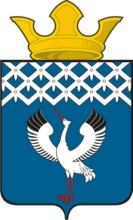  Российская ФедерацияСвердловская областьДумамуниципального образованияБайкаловского сельского поселения9-е заседание 3-го созываРЕШЕНИЕ                             10.06.2016г.                                   с.Байкалово                                              № 32Об определении  процедуры голосования об избрании кандидатуры на должность главы муниципального образования Байкаловского сельского поселенияВ соответствии с Федеральным законом от 06.10.2003 № 131-ФЗ «Об общих принципах организации местного самоуправления в Российской Федерации», и руководствуясь подпунктом 5 статьи 7 Регламента Думы муниципального образования Байкаловского сельского поселения, статьей 27 Устава Байкаловского сельского поселения, Дума Байкаловского сельского поселенияРЕШИЛА: 1. Определить процедуру голосования об избрании кандидатуры на должность главы муниципального образования Байкаловского сельского поселения открытым голосованием.Зам.Председателя Думы муниципального образования Байкаловского сельского поселения                                _____________ Л.Н.Буевич10 июня 2016г.                  И.о.главы муниципального образования Байкаловского сельского поселения                              ______________Д.В.Лыжин           10 июня 2016г.             